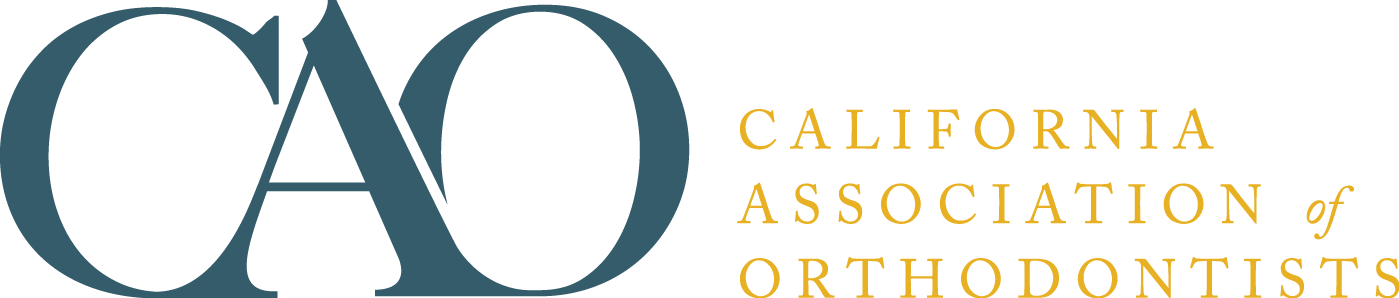 BROCHURE ORDER FORMThe CAO is proud to provide an assortment of brochures for orthodontic offices. These informative brochures are a helpful resource that are perfect to hand out to patients, parents, referring colleagues, etc. Additional information on the brochures are available at www.caortho.org. Brochure pricing is as listed below; sales tax (if applicable) will be added to total. Minimum order is 50 booklets. Orders are shipped upon receipt of payment. Questions may be directed to info@caortho.org or (833) 226-2782.Name __________________________________________ Phone _______________________Address ________________________________________ Email ________________________City/State/ZIP ___________________________________ County _______________________                 									(California Residents only)Payment Method: 	MasterCard     	   Visa     		   American Express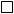 Card # ______________________________ Expiration Date ______________ CVV# _______Name as it appears on card _______________________________________________Billing Zip Code ___________________California Association of Orthodontists15621 W. 87th St., #267 | Lenexa, KS 66219(833) 226-2782 | Fax: (913) 845-4527 | info@caortho.orgPRODUCTMEMBER PRICENON-AAO MEMBER PRICEQUANTITYTOTAL COSTSleep Disordered Breathing (CHILD)$25/50 brochures$40/50 brochuresSleep Disordered Breathing (ADULT)$25/50 brochures$40/50 brochuresYou and Your Orthodontist (ENGLISH)$75/50 brochures$105/50 brochuresYou and Your Orthodontist (SPANISH)$75/50 brochures$105/50 brochuresSmile…Now Let's See Your Bite (ENGLISH)$65/50 brochures$95/50 brochuresSmile…Now Let's See Your Bite (SPANISH)$65/50 brochures$95/50 brochures